МУНИЦИПАЛЬНОЕ ABTOHOMHOE ОБЩЕОБРАЗОВАТЕЛЬНОЕ УЧРЕЖДЕНИЕ СРЕДНЯЯ ОБЩЕОБРАЗОВАТЕЛЬНАЯ ШКОЛА № 64ЛЕНИНСКОГО РАЙОНА г. ЕКАТЕРИНБУРГАПРИМЕРНЫЙ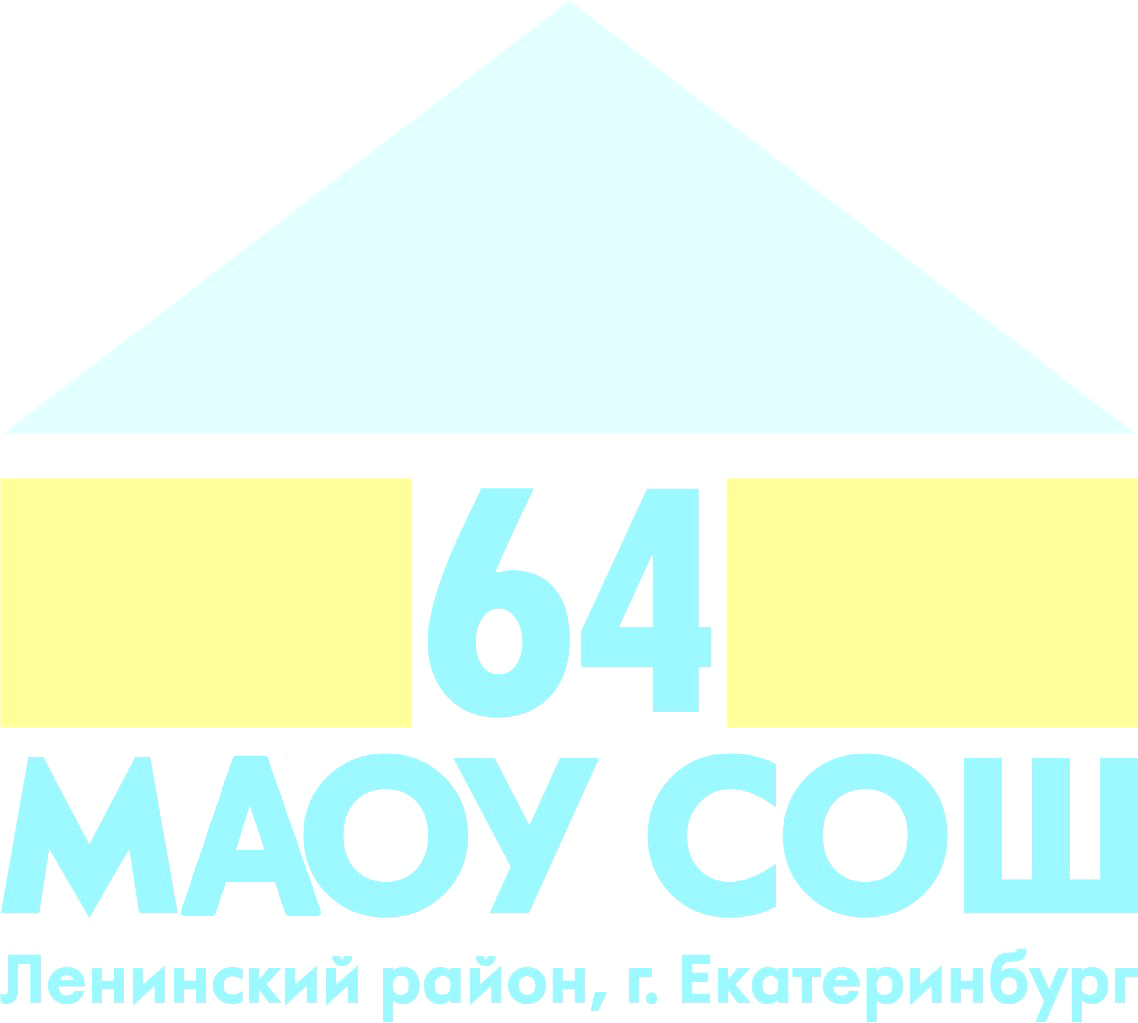 УЧЕБНЫЙ ПЛАН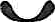 на 2024-2026учебный годдля обучающихся 10-11классов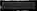 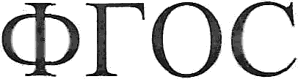 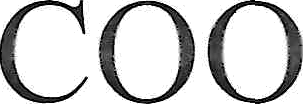 г. Екатеринбург 2024 г.УЧЕБНЫЙ ПЛАНСРЕДНЕЕ ОБЩЕЕ ОБРАЗОВАНИЕ (НЕДЕЛЬНЫЙ/ГОДОВОЙ)Профиль – ТЕХНОЛОГИЧЕСКИЙ (математика, информатика)УЧЕБНЫЙ ПЛАНСРЕДНЕЕ ОБЩЕЕ ОБРАЗОВАНИЕ (НЕДЕЛЬНЫЙ/ГОДОВОЙ)Профиль – ЕСТЕСТВЕННОНАУЧНЫЙ (химия, биология)УЧЕБНЫЙ ПЛАНСРЕДНЕЕ ОБЩЕЕ ОБРАЗОВАНИЕ (НЕДЕЛЬНЫЙ/ГОДОВОЙ)Профиль – ГУМАНИТАРНЫЙ (история, обществознание)УЧЕБНЫЙ ПЛАНСРЕДНЕЕ ОБЩЕЕ ОБРАЗОВАНИЕ (НЕДЕЛЬНЫЙ/ГОДОВОЙ)Профиль – СОЦИАЛЬНО-ЭКОНОМИЧЕСКИЙ (математика, обществознание)Предметная областьУчебный предметУровеньУровеньКоличество недельных/годовых учебных часовКоличество недельных/годовых учебных часовВсегоПредметная областьУчебный предметУровеньУровень10 2024 - 2025112025 –  2026ВсегоОбязательная частьОбязательная частьОбязательная частьОбязательная частьОбязательная частьОбязательная частьВсегоРусский язык и литератураРусский языкРусский языкБазовый2/682/68136Русский язык и литератураЛитератураЛитератураБазовый3/1023/102204Иностранные языкиИностранный язык (английский)Иностранный язык (английский)Базовый3/1023/102204Общественные наукиИсторияИсторияБазовый2/682/68136Общественные наукиОбществознаниеОбществознаниеБазовый2/682/68136Общественные наукиГеографияГеографияБазовый1/341/3468Математика и информатикаАлгебраАлгебраУглубленный4/1364/136272Математика и информатикаГеометрияГеометрияУглубленный3/1023/102204Математика и информатикаВероятность и статистикаВероятность и статистикаУглубленный1/341/3468Математика и информатикаИнформатикаИнформатикаУглубленный4/1364/136272Естественнонаучные предметыХимияХимияБазовый1/341/3468Естественнонаучные предметыФизикаФизикаБазовый2/682/68136Естественнонаучные предметыБиологияБиологияБазовый1/341/3468Физическая культура,  и основы безопасности жизнедеятельностиОсновы безопасности и защиты РодиныОсновы безопасности и защиты РодиныБазовый1/341/3468Физическая культура,  и основы безопасности жизнедеятельностиФизическая культураФизическая культураБазовый2/682/68136Индивидуальный проектИндивидуальный проектИндивидуальный проект1/34034Всего:Всего:Всего:33/112232/10882210Часть, формируемая участниками образовательных отношений.Часть, формируемая участниками образовательных отношений.Часть, формируемая участниками образовательных отношений.Часть, формируемая участниками образовательных отношений.Часть, формируемая участниками образовательных отношений.Часть, формируемая участниками образовательных отношений.Часть, формируемая участниками образовательных отношений.Практикум по информатикеПрактикум по информатикеЭлективный курсЭлективный курс1/341/3468Практикум по математикеПрактикум по математикеЭлективный курсЭлективный курс0/01/3434Всего:Всего:3434Итого:Итого:115611562312Учебная нагрузка при 5-дневной учебной неделе 34 часаУчебная нагрузка при 5-дневной учебной неделе 34 часа115611562312Предметная областьУчебный предметУровеньУровеньКоличество недельных/годовых учебных часовКоличество недельных/годовых учебных часовВсегоПредметная областьУчебный предметУровеньУровень10 2024 - 2025112025 –  2026ВсегоОбязательная частьОбязательная частьОбязательная частьОбязательная частьОбязательная частьОбязательная частьВсегоРусский язык и литератураРусский языкРусский языкБазовый2/682/68136Русский язык и литератураЛитератураЛитератураБазовый3/1023/102204Иностранные языкиИностранный язык (английский)Иностранный язык (английский)Базовый3/1023/102204Общественные наукиИсторияИсторияБазовый2/682/68136Общественные наукиОбществознаниеОбществознаниеБазовый2/682/68136Общественные наукиГеографияГеографияБазовый1/341/3468Математика и информатикаАлгебраАлгебраБазовый2/682/68136Математика и информатикаГеометрияГеометрияБазовый2/682/68136Математика и информатикаВероятность и статистикаВероятность и статистикаБазовый1/341/3468Математика и информатикаИнформатикаИнформатикаБазовый1/341/3468Естественнонаучные предметыХимияХимияУглубленный4/1364/136272Естественнонаучные предметыФизикаФизикаБазовый2/682/68136Естественнонаучные предметыБиологияБиологияУглубленный4/1364/136272Физическая культура, и основы безопасности жизнедеятельностиОсновы безопасности и защиты РодиныОсновы безопасности и защиты РодиныБазовый1/341/3468Физическая культура, и основы безопасности жизнедеятельностиФизическая культураФизическая культураБазовый2/682/68136Индивидуальный проектИндивидуальный проектИндивидуальный проект1/34034Всего:Всего:Всего:33/112232/10882210Часть, формируемая участниками образовательных отношений.Часть, формируемая участниками образовательных отношений.Часть, формируемая участниками образовательных отношений.Часть, формируемая участниками образовательных отношений.Часть, формируемая участниками образовательных отношений.Часть, формируемая участниками образовательных отношений.Часть, формируемая участниками образовательных отношений.Практикум по биологииПрактикум по биологииЭлективный курсЭлективный курс0,5/171/3451Практикум по химииПрактикум по химииЭлективный курсЭлективный курс0,5/171/3451Всего:Всего:3434Итого:Итого:115611562312Учебная нагрузка при 5-дневной учебной неделе34 часаУчебная нагрузка при 5-дневной учебной неделе34 часа115611562312Предметная областьУчебный предметУровеньУровеньКоличество недельных/годовых учебных часовКоличество недельных/годовых учебных часовВсегоПредметная областьУчебный предметУровеньУровень10 2024 - 2025112025 –  2026ВсегоОбязательная частьОбязательная частьОбязательная частьОбязательная частьОбязательная частьОбязательная частьВсегоРусский язык и литератураРусский языкРусский языкБазовый2/682/68136Русский язык и литератураЛитератураЛитератураБазовый3/1023/102204Иностранные языкиИностранный язык (английский)Иностранный язык (английский)Базовый3/1023/102204Общественные наукиИсторияИсторияУглубленный4/1364/136272Общественные наукиОбществознаниеОбществознаниеУглубленный4/1364/136272Общественные наукиГеографияГеографияБазовый1/341/3468Математика и информатикаАлгебраАлгебраБазовый2/682/68136Математика и информатикаГеометрияГеометрияБазовый2/682/68136Математика и информатикаВероятность и статистикаВероятность и статистикаБазовый1/341/3468Математика и информатикаИнформатикаИнформатикаБазовый1/341/3468Естественнонаучные предметыХимияХимияБазовый1/341/3468Естественнонаучные предметыФизикаФизикаБазовый2/682/68136Естественнонаучные предметыБиологияБиологияБазовый1/341/3468Физическая культура, и основы безопасности жизнедеятельностиОсновы безопасности и защиты РодиныОсновы безопасности и защиты РодиныБазовый1/341/3468Физическая культура, и основы безопасности жизнедеятельностиФизическая культураФизическая культураБазовый2/682/68136Индивидуальный проектИндивидуальный проектИндивидуальный проект1/34034Всего:Всего:Всего:31/105430/10202210Часть, формируемая участниками образовательных отношений.Часть, формируемая участниками образовательных отношений.Часть, формируемая участниками образовательных отношений.Часть, формируемая участниками образовательных отношений.Часть, формируемая участниками образовательных отношений.Часть, формируемая участниками образовательных отношений.Часть, формируемая участниками образовательных отношений.Практикум по литературеПрактикум по литературеЭлективный курсЭлективный курс1/341/3468Практикум по русскому языкуПрактикум по русскому языкуЭлективный курсЭлективный курс1/342/68102Практикум по обществознаниюПрактикум по обществознаниюЭлективный курсЭлективный курс1/341/3468Всего:Всего:3434Итого:Итого:115611562312Учебная нагрузка при 5-дневной учебной неделе 34 часаУчебная нагрузка при 5-дневной учебной неделе 34 часа115611562312Предметная областьУчебный предметУровеньУровеньКоличество недельных/годовых учебных часовКоличество недельных/годовых учебных часовВсегоПредметная областьУчебный предметУровеньУровень10 2024 - 2025112025 –  2026ВсегоОбязательная частьОбязательная частьОбязательная частьОбязательная частьОбязательная частьОбязательная частьВсегоРусский язык и литератураРусский языкРусский языкБазовый2/682/68136Русский язык и литератураЛитератураЛитератураБазовый3/1023/102204Иностранные языкиИностранный язык (английский)Иностранный язык (английский)Базовый3/1023/102204Общественные наукиИсторияИсторияБазовый2/682/68136Общественные наукиОбществознаниеОбществознаниеУглубленный4/1364/136272Общественные наукиГеографияГеографияБазовый1/341/3468Математика и информатикаАлгебраАлгебраУглубленный4/1364/136272Математика и информатикаГеометрияГеометрияУглубленный3/1023/102204Математика и информатикаВероятность и статистикаВероятность и статистикаУглубленный1/341/3468Математика и информатикаИнформатикаИнформатикаБазовый1/341/3468Естественнонаучные предметыХимияХимияБазовый1/341/3468Естественнонаучные предметыФизикаФизикаБазовый2/682/68136Естественнонаучные предметыБиологияБиологияБазовый1/341/3468Физическая культура, и основы безопасности жизнедеятельностиОсновы безопасности и защиты РодиныОсновы безопасности и защиты РодиныБазовый1/341/3468Физическая культура, и основы безопасности жизнедеятельностиФизическая культураФизическая культураБазовый2/682/68136Индивидуальный проектИндивидуальный проектИндивидуальный проект1/34034Всего:Всего:Всего:32/108831/10542142Часть, формируемая участниками образовательных отношений.Часть, формируемая участниками образовательных отношений.Часть, формируемая участниками образовательных отношений.Часть, формируемая участниками образовательных отношений.Часть, формируемая участниками образовательных отношений.Часть, формируемая участниками образовательных отношений.Часть, формируемая участниками образовательных отношений.Практикум по математикеПрактикум по математикеЭлективный курсЭлективный курс1/341/3468Практикум по экономикеПрактикум по экономикеЭлективный курсЭлективный курс1/341/3468Практикум по русскому языкуПрактикум по русскому языкуЭлективный курсЭлективный курс0/01/3434Всего:Всего:3434Итого:Итого:115611562312Учебная нагрузка при 5-дневной учебной неделе 34 часаУчебная нагрузка при 5-дневной учебной неделе 34 часа115611562312